.Intro: 32 Counts (±14 sec)Side, Behind & Cross, Side, Rock Back, Kick-Ball-CrossSide, Behind & Cross, Side, Rock Back, Shuffle ½ Turn LRock Back, Full Turn R, Shuffle Fwd, Step Pivot ¼ LCross, Hold, & Cross & Cross, Chasse, Rock Back¼ L, ¼ L, Cross & Heel & Cross, Point, Cross, PointL Sailor, R Sailor, Point Back ½ Turn L, Step Pivot ½ Turn LStep Fwd, Kick-Ball-Step, Step Fwd, Shuffle Fwd, Rock FwdStep Back, Kick-Ball-Back, Step Back, Coaster Step, Step Pivot ½ LTag: After wall 4 (12:00)Contact: dansenbijria@gmail.comRitmo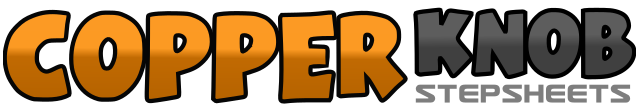 .......Count:64Wall:4Level:Intermediate.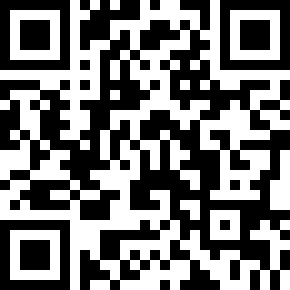 Choreographer:Ria Vos (NL) - January 2014Ria Vos (NL) - January 2014Ria Vos (NL) - January 2014Ria Vos (NL) - January 2014Ria Vos (NL) - January 2014.Music:Ritmo (Radio Edit) - Carolina Marquez : (Album: Ritmo -EP)Ritmo (Radio Edit) - Carolina Marquez : (Album: Ritmo -EP)Ritmo (Radio Edit) - Carolina Marquez : (Album: Ritmo -EP)Ritmo (Radio Edit) - Carolina Marquez : (Album: Ritmo -EP)Ritmo (Radio Edit) - Carolina Marquez : (Album: Ritmo -EP)........1-2Step R to R Side, Step L Behind R&3-4Step on Ball of R to R Side, Cross L Over R, Step R to R Side5-6Rock Back on L, Recover on R7&8Kick L to L Diagonal, Step on Ball of L Next to R, Cross R Over L1-2Step L to L Side, Step R Behind L&3-4Step on Ball of L to L Side, Cross R Over L, Step L to L Side5-6Rock Back on R, Recover on L7&8Shuffle ½ Turn L Stepping R-L-R1-2Rock Back on L, Recover on R3-4½ Turn R Step Back on L, ½ Turn R Step Fwd on R5&6Shuffle Fwd Stepping L-R-L7-8Step Fwd on R, Pivot ¼ Turn L1-2Cross R Over L, Hold&3&4Step L to L Side, Cross R Over L, Step L to L Side, Cross R Over L (option count 3: Cross R Behind)5&6Step L to L Side, Step R Next to L, Step L to L Side7-8Rock Back on R, Recover on L1-2¼ Turn L Step Back on R, ¼ Turn L Step L to L Side3&4&Cross R Over L, Step L to L Side, Tap R Heel to R Diagonal, Step R Next to L5-6Cross L Over R, Point R to R Side7-8Cross R Over L, Point L to L Side1&2Step L Behind R, Step R to R Side, Step L to L Side3&4Step R Behind L, Step L to L Side, Step R to R Side5-6Point L Toe Back, ½ Turn L (Weight on L)7-8Step Fwd on R, Pivot ½ Turn L1-2&Step Fwd on R, Kick L Fwd, Step on Ball of L Next to R3-4Step Fwd on R, Step Fwd on L5&6Shuffle Fwd Stepping R-L-R7-8Rock Fwd on L, Recover on R1-2&Step Back on L, Kick R Fwd, Step on Ball of R Next to L3-4Step Back on L, Step Back on R5&6Step Back on L, Step R Next to L, Step Fwd on L7-8Step Fwd on R, Pivot ½ Turn L1-2&Rock R to R Side, Recover on L, Step R Next to L3-4Step L to L Side, Touch R Next to L5&6&Tap R Heel Fwd, Step R Fwd, Tap L Behind R Heel, Step Back on L7&8Tap R Heel Fwd, Clap Hands Twice